A Three Day Training Programme Power Grid Corporation of India Limited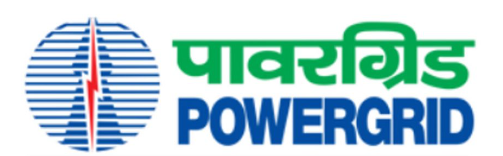 Empowerment of Women Employees(21st – 23rd November 2022)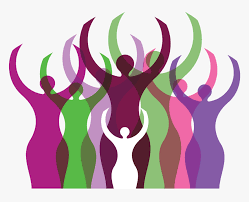 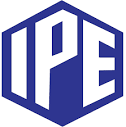 Institute of Public EnterpriseHyderabadEmpowerment of Women Employees(21st – 23rd November 2022)Overview Empowered women leading a life of dignity and respect and thereby contributing immensely to the familial, social and economic development as an equal partner has led to the dawn of a new era. The new era, where women are not only treated with respect and dignity but are also given equal opportunities for adorning highest positions in the corporate world is the new reality. Women have shown exemplary competence and skills while facing innumerable challenges within and outside the organizations while holding leadership positions. They have exhibited grit and determination in resolving complex challenges and daunting problems and earned kudos from everyone. Empowerment of women is a process claiming rights and privileges for accessing equal opportunities in all the spheres of life which helps them in attaining their fullest potential. Providing the right platform and a safe ecosystem not only encourages women to shoulder gigantic tasks but also lead from the front, in the battle zone or the board room. The training programme “Empowerment of Women Employees” is designed to provide such platform where women are sensitized towards their abilities and competencies and hone their skills for adorning leadership positions in the corporate world. Objectives The training programme “Empowerment of Women Employees” is aimed at empowering the women employees of Power Grid Corporation of India Limited  to explore the opportunities of growth through personal mastery and personal development. The objectives of the programme are: Create a vision for growth and development and thereby explore the opportunities Better management of people at workplace by honing the leadership/ strategic skillsets Sensitize women to the workplace challenges and instill courage and determination Provide strategic inputs so that they can take up leadership positions Methodology The programme will be delivered through different pedagogical tools which will enable the women employees to get new perspective towards self, task and people.  Interactive lectures Role play Case study Exercises GamesExpected OutcomesThe programme is designed to enable the women employees to explore their potential and understand the nuances of people management. The programme would provide new insights and inputs for the women employees to lead from the front - self, task and people.Resource Persons The resource persons for the programme are the faculty members of Institute of Public Enterprise, Hyderabad and any other resources persons may be roped into the programme based on the programme requirements. 